Exemplo de medição do item: Pai nascido no país[Figura 1]Exemplo de pontuação do item: Pai nascido no país[Figura 2]Codificação dos itens da diversidade em todas as dimensões[Figura 3]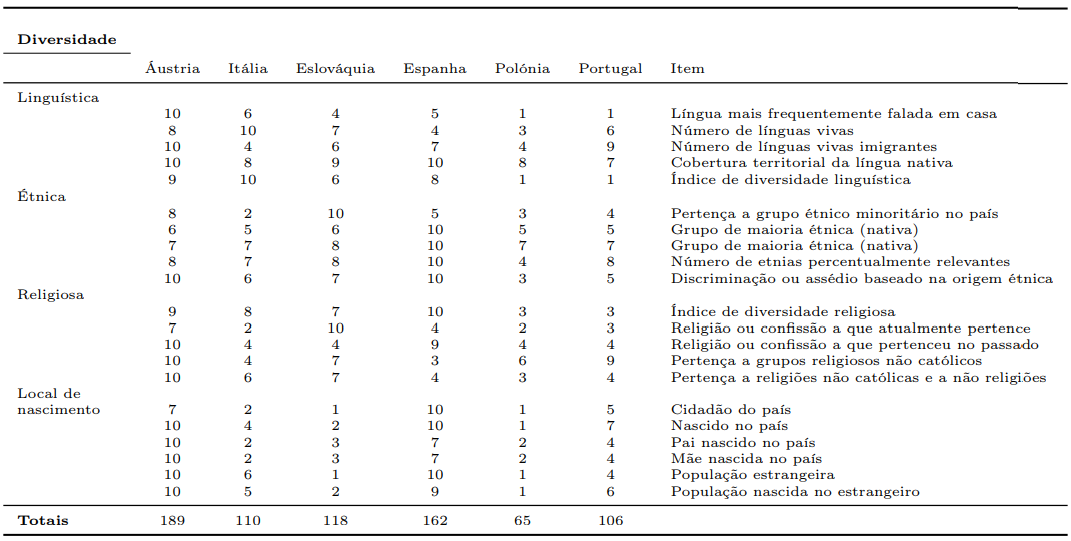 Médias aritméticas simples de cada dimensão da diversidade[Figura 4]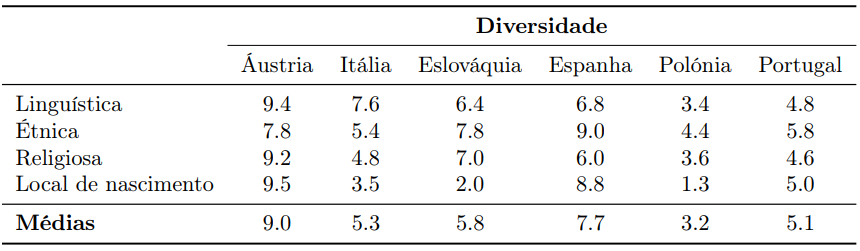 Colunas com a relação entre os níveis de religiosidade e de diversidade[Figura 5]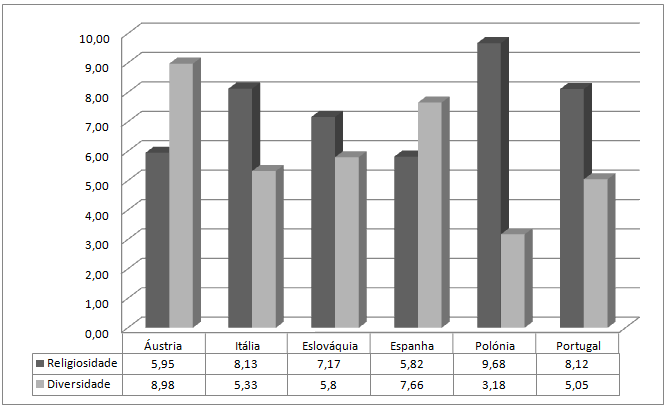 Religiosidade vs. Diversidade (posição relativa dos países na respetiva ordenação)[Figura 6] 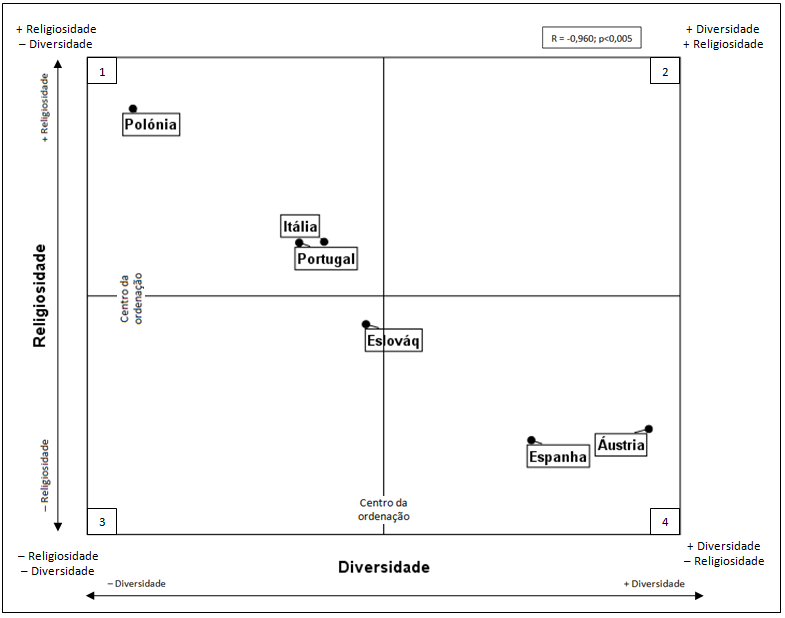 Correlações entre a religiosidade e as dimensões da diversidade[Figura 7]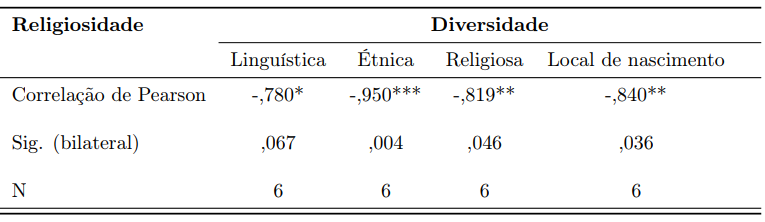 Pai nascido no paísPai nascido no paísValor médio brutoPontuaçãoÁustria13,2Itália3,1Eslováquia4,6Espanha8,6Polónia3,2Portugal5,3Fonte: ESS (2002-2014) Valores percentuais arredondados às décimas.Fonte: ESS (2002-2014) Valores percentuais arredondados às décimas.Fonte: ESS (2002-2014) Valores percentuais arredondados às décimas.Pai nascido no paísPai nascido no paísValor médio brutoPontuaçãoÁustria13,210Itália3,12Eslováquia4,63Espanha8,67Polónia3,22Portugal5,34Fonte: ESS (2002-2014) Escala de normalização (1-10): 1,9-2,8 = 1 ponto; 2,9-3,8 = 2 pontos; 3,9-4,8 = 3 pontos; 4,9-5,8 = 4 pontos; 5,9-6,8 = 5 pontos; 6,9-7,8 = 6 pontos; 7,9-8,8 = 7 pontos; 8,9-9,8 = 8 pontos; 9,9-10,8 = 9 pontos; 10,9» = 10 pontosFonte: ESS (2002-2014) Escala de normalização (1-10): 1,9-2,8 = 1 ponto; 2,9-3,8 = 2 pontos; 3,9-4,8 = 3 pontos; 4,9-5,8 = 4 pontos; 5,9-6,8 = 5 pontos; 6,9-7,8 = 6 pontos; 7,9-8,8 = 7 pontos; 8,9-9,8 = 8 pontos; 9,9-10,8 = 9 pontos; 10,9» = 10 pontosFonte: ESS (2002-2014) Escala de normalização (1-10): 1,9-2,8 = 1 ponto; 2,9-3,8 = 2 pontos; 3,9-4,8 = 3 pontos; 4,9-5,8 = 4 pontos; 5,9-6,8 = 5 pontos; 6,9-7,8 = 6 pontos; 7,9-8,8 = 7 pontos; 8,9-9,8 = 8 pontos; 9,9-10,8 = 9 pontos; 10,9» = 10 pontos